ПРОТОКОЛ заседания Комиссии по дорожному хозяйству и транспорт Общественной палаты городского округа Люберцы Место проведения: 140000, Московская область, г. Люберцы, Октябрьский проспект, д.190, каб. 117Дата проведения, время проведения: 2 марта 2020 года, с 17.00 до 18:00Присутствовало – 6 членов Комиссии по дорожному хозяйству и транспорт Общественной палаты городского округа Люберцы Московской области Приглашенные:Представители общественных организаций;Вольные слушатели.Повестка дня:Проведения мониторинга наличия продуктов питания первой необходимости в сетевых магазинах на территории городского округа Люберцы Докладчик:  Березницкий Игорь Дмитриевич – Председатель Комиссии по дорожному хозяйству и транспорт Общественной палаты городского округа Люберцы Московской области.2. РазноеПо первому вопросу слушали:Председателя Комиссии по дорожному хозяйству и транспорт Общественной палаты городского округа Люберцы Московской области Березницкого Игоря Дмитриевича, с предложением об утверждении повестки заседания Комиссии по дорожному хозяйству и транспорт Общественной палаты городского округа Люберцы Московской области Голосовали: «За» - 6, «Против» - 0, «Воздержались» - 0.Решили: Принять проект повестки заседания Комиссии по дорожному хозяйству и транспорт Общественной палаты городского округа ЛюберцыПо второму вопросу слушали: Березницкого Игоря Дмитриевич – председателя Комиссии по дорожному хозяйству и транспорту Общественной палаты городского округа Люберцы Московской области, который предложил членам Комиссии провести в течении марта 2020 года мониторинг наличия продуктов питания первой необходимости в сетевых магазинах на территории городского округа Люберцы, на основании обращений жителей.Голосовали: «За» - 6, «Против» - 0, «Воздержались» - 0.Решили: Провести общественный мониторинг мониторинга наличия продуктов питания первой необходимости в сетевых магазинах на территории городского округа Люберцы в течении марта 2020 года. Председатель Комиссии по дорожному хозяйству и транспорту Общественной палаты городского округа Люберцы 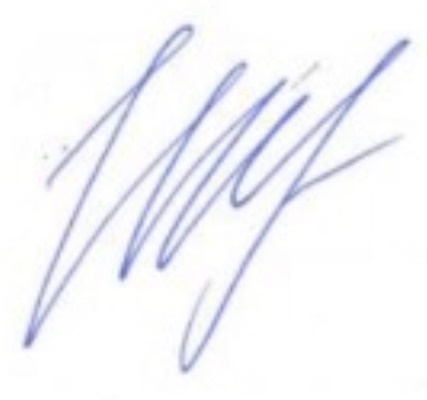 Березницкий И.Д.